Pupil’s Instruction: Procedure Genre Targets To provide instructions about how to make or do somethingSecond Level 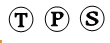 Name:………………………………………….         Assessed:………………………………………                                                  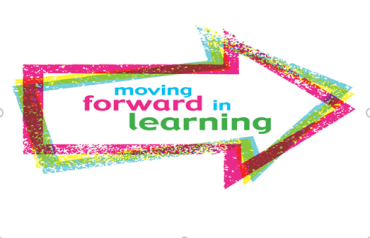       I can... understand the purpose and audience.include a title linked to the instructions/procedures.include a list of materials needed with some detailuse numbers and bullet points to organise the informationinclude a series of steps in the correct order e.g. cut, twist, turnwrite in the third person, in the present tense e.g. he, she, they, ituse linking words such e.g. first, when, after etcrecord the main events into paragraphs in time order.  Include details to help reader visualise the event.  Use topic sentences at the beginning of the paragraph to say what the paragraph is about. use photos/graphics/illustrations to engage the readerWhat went well… (Use the Success Criteria to help with comments)Self – Peer – Teacher - Even better if… (Use the Success Criteria to help with comments)Self – Peer – Teacher –